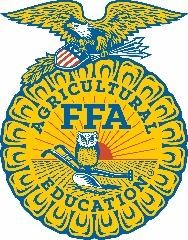 Chapter:National FFA OrganizationChapter Affiliation Membership AgreementState Association:Signatures below indicate that parties involved have an understanding of timelines, policies and expectations associated with affiliation including:1)  Chapter affiliation fee is based on total agricultural education enrollment at the high school or middle school where the associated agricultural education program is offered. Total agricultural education enrollment is determined by listing the following students in the FFA roster system:a)  All secondary school students (grades 7-12 as defined by National FFA Constitution) enrolled in allagricultural education classes and/or eligible for active FFA membership.b)  All graduated students wishing to continue active FFA membership according to chapter, state and national policies.c)  All students enrolled in an agricultural education exploratory class (less than nine weeks), who have metlocal, state and national membership requirements. Please refer to state and national membership policies.i)	Excluded exploratory agricultural education students are not to be entered into the FFA roster system or given an FFA invite code to establish a profile until such time as they meet local, state and national membership requirements.ii)  Excluded exploratory agricultural education students will not have access to National FFA programs.2)	Stand-alone middle school FFA chapters have the option to affiliate as such under a different price structure.  Please see: https://ffa.box.com/s/3co0vsbht6uaxj7rbb5xjrj74lcfudjn for more information.3)	Multi-year membership packages (student three-year and student four-year) are not allowed as affiliation is an ongoing annual program based on actual student numbers in agricultural education that cannot be paid for in advance. Multi- year membership packages are in direct violation of affiliation policy as they are a dues-based structure.4)  All students in an agricultural education program utilizing the affiliation fee program are considered FFA members and entered as “student one-year” on the roster. No student should be marked as “agricultural education only” in an affiliated chapter. See Affiliation Fees Operation Policy Item 9 for specific information.5)  Participation in the affiliation fee program is designed to be ongoing.  Chapters that sign up for affiliation must remain affiliated chapters unless they receive approval from the state association and national organization to revert to non- affiliated chapter dues process. Chapter President Signature (required):_ 	Date:   	Advisor Signature (required):  	Date:   	School Principal Signature (required):  	Date:   	Return a signed copy of this form by  November 1 or otherwise announced state deadline to your state FFA office (or earlier depending on your state deadline). Keep a signed copy of this agreement for your records. (For all new chapters added to affiliation in current membership year).Revised and Approved for Implementation September 29, 2020